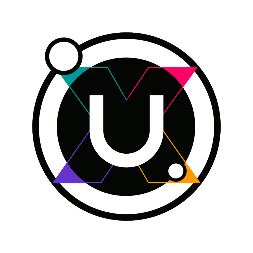 Nach dem großen Erfolg im letzten Jahr kommt UPLOAD ON TOUR mit JACK THE SMOKER am 7 April nach ARCO ins CANTIERE 26!Der Stern am italienischen Rap-Himmel, Jack the Smoker, wird Ehrengast des UploadOnTour-Konzerts am kommenden 7. April im Cantiere 26 in Arco sein. Drei bei UploadSounds 2018 eingeschriebene Bands werden den Konzertabend ab 20.30 Uhr eröffnen. Diesmal sind es die Tiroler Mode, die Südtiroler Nardo Dee und die Trentiner Maxibongclassic. UploadSounds organisiert das Konzert in Zusammenarbeit mit der Genossenschaft Mercurio und dem Verein SideOut.Giacomo Giuseppe Romano, Künstlername Jack the Smoker, ist einer der führenden Namen der italienischen Rap Szene. Er wurde 1982 in Mailand geboren und ist in der östlichen Peripherie von Mailand, in Pioltello aufgewachsen. Seit Ende 1996 machte er hier seine ersten Schritte in die Hip-Hop-Welt, stets an der Seite von Mace, seinem Jugendfreund und später Partner seiner zukünftigen musikalischen Projekte. 2001 gelang Mace und Jack the Smoker mit „L’alba“ der Durchbruch. Mit diesem Album schaffen sie es den Rap wieder dem italienischen Publikum nahezubringen. Es folgen gemeinsame Projekte mit bedeutenden Künstlern des italienischen Rap, unter ihnen Bassi Maestro, Gue Pequeno, Mondo Marcio, Mista, Inoki, Esa & Tormento, Amir, Vacca, Marracash und Crookers. Jack the Smoker produziert weiterhin für einige Künstler der Szene und nimmt an zahlreichen Fernsehsendungen teil. 2009 entsteht das Album „V.Ita“, 2011 kommt das erste offizielle Mixtape „Game Over Vol.1“ heraus und 2012 dann „Grandissimo EP“. Im gleichen Jahr wird Jack the Smoker Mitglied der Crew von Machete Empire Records, für das er das Mixtape „Smokin' Room Vol.1“ herausgab. Er arbeitete aktiv mit dem Team um Machete Mixtape 3 zusammen, eine Disco d’Oro. „Jack Uccide“ ist die zweite offizielle Platte von Jack the Smoker als Solist. Sie wurde 2016 mit 15 Tracks veröffentlicht, deren Produktion Low Kidd, Danny The Cool, Retraz, Big Joe, Shablo, Pherro Production, Mace, Mordecai und Ceri anvertraut wurde.UploadSounds feiert sein 10-jähriges Bestehen mit vielen Initiativen, die die Philosophie des Projektes unterstreichen. Es geht immer darum junge Talente in ihrer künstlerischen und professionellen Entwicklung zu unterstützen. Die Ziele des Projektes sind die Steigerung von Kreativität und Beschäftigung in einem kreativen Umfeld, die Generierung eines größeren Publikums und die positive Einwirkung auf die lokale Wirtschaft. UploadSounds ist ein Motor der tausende Musiker, Zuschauer und ansässige Firmen in Bewegung bringt und ist damit ohne Zweifel ein wichtiger wirtschaftlicher Akteur für die Europaregion Tirol – Südtirol – Trentino. 7. April 20 Uhr 30 Konzert mit JACK THE SMOKER + 3 Bands UploadSounds 2018: Mode (T), Nardo Dee (BZ), Maxibongclassic (TN) - Arco (TN) / “Cantiere 26” Via Paolina Caproni Maini, 26/E
Eintritt 5,00 Euro Weiterführende Informationen:http://www.uploadsounds.eu/   http://www.poisonforsouls.com/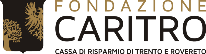 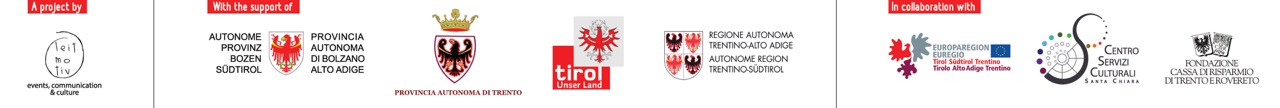 